丁钢强一、个人简介丁钢强，男，汉族，中共党员，博士研究生学历，主任医师/教授，博士研究生导师。1985年毕业于上海医科大学，学士学位；1990年毕业于中国预防医学科学院，硕士学位；2005年毕业于浙江中医学院，博士学位；1992.1–1992.6荷兰国际农业中心(IAC)进修营养卫生与食品科学课程；1998.2-1998.5澳大利亚MONASH大学进修。 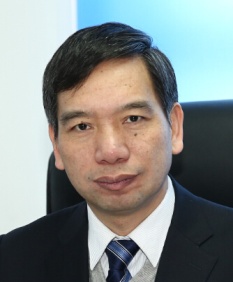 1985–1994年在浙江省卫生防疫站从事营养与食品卫生工作，1994–2000年任浙江省卫生防疫站营养与食品卫生监督检验所副所长，2000–2012年任浙江省疾病预防控制中心副主任（副处级），2012–2014年任浙江省疾病预防控制中心副主任（正处级），现任中国疾病预防控制中心营养与健康所所长。 主要从事营养、食品安全及公共卫生领域工作，先后主持或参加了国家科技支撑计划、科技部“十五”、“十一五”、“十二五”科技重大专项、卫生部科研专项、国家自然科学基金等研究项目，在公共卫生决策和保护人类健康领域贡献突出。领衔开展浙江省科技厅重大科技专项“人群碘营养水平与甲状腺相关疾病研究”，为浙江省制订科学补碘政策提供决策依据；通过“废旧电子产品对环境污染及人体健康影响”等课题研究，为政府制定适宜的废旧电子产品环境立法和环保决策提供科学依据；通过“全国第三次、第四次营养调查”、“1990-2000年中国儿童营养监测与改善项目”等研究，创造性地在浙江部分贫困地区开展营养改善行动，采用综合性措施提高农村儿童营养水平；作为浙江省卫生厅中药保健食品功能学研究重点实验室负责人，积极带领团队开展中药类保健食品的安全性和功能学评价、特殊功效因子的检测技术等研究。发表专业论文100多篇，其中SCI收录论文20余篇，主编或参编著作9本。先后获得中华预防医学会科技三等奖、浙江省科技进步三等奖、浙江省医药卫生科技创新成果一等奖、二等奖和三等奖等多个奖项。荣获“浙江省优秀医师”、“浙江省优秀科技工作者”、“全国优秀科技工作者”等荣誉称号。     兼任第四届国家食物与营养咨询委员会委员、国家第一届食品安全风险评估专家委员会、卫生部疾病预防控制专家委员会慢性病防治分委会委员、卫生部营养标准专业委员会委员、中国食品科学技术学会食品营养与健康分会理事长、中华中医药学会养生康复分会副主任委员、中华预防医学会健康传播分会副主任委员、中国卫生信息学会健康医疗大数据食品安全与卫生营养专业委员会副主任委员、国家新资源健康产业技术创新战略联盟专家委员会副主任、中国营养学会副理事长、浙江省营养学会理事长、中国学校卫生杂志编委、浙江预防医学杂志编委、环境与职业医学杂志编委、中国食品学报编委二、主要研究方向现从事营养、食品安全及公共卫生领域的决策、业务和科研工作。1. 居民营养与健康状况的相关研究工作，动态掌握和分析居民营养和相关健康状况及变化特点，有针对性提出营养改善政策和措施。（2）营养与慢性病关系研究。研究居民营养与健康状况的变化趋势；膳食结构、能量及营养素摄入与慢性病（代谢综合征、高血压、冠心病、糖尿病等）的关系；提出预防慢性病的营养策略。2. 营养素缺乏与控制技术研究。研究微量元素与人体健康关系，特别是碘与铁元素与人体健康关系及其控制技术；研究维生素，特别是维生素A、D缺乏与控制技术；研究肠道菌群与营养素缺乏。有针对性地制定和推广适宜技术。三、代表性科研项目1. 中国健康与营养调查（2014-2019），课题总经费300万美元，课题负责人2. 控制微量营养元素缺乏的关键技术研究及应用（2012-2015），课题总经费2740万元人民币，分课题负责人3. 代谢疾病发病机制与干预康复研究（2013-2015），课题总经费650万元人民币，分课题负责人4. 艾滋病和病毒性肝炎等重大传染病防治-浙江及周边省传染病病原谱流行规律研究（2009-2015），课题总经费1500万元人民币，分课题负责人5.国家重点研发计划“现代食品加工及粮食收储运技术与装备”重点专项, 营养功能性食品制造关键技术研究与新产品创制,,儿童、老年个性化营养设计和营养健康食品创制及产业化, 415万元四、代表性论文、成果（2011年以来）1.	Li HF, Zou Y, Ding G: Therapeutic Success of the Ketogenic Diet as a Treatment Option for Epilepsy: a Meta-analysis. Iranian journal of pediatrics 2013, 23(6):613-620.（通讯作者）2.	Zou Y, Zhang R, Zhou B, Huang L, Chen J, Gu F, Zhang H, Fang Y, Ding G: A comparison study on the prevalence of obesity and its associated factors among city, township and rural area adults in China. BMJ open 2015, 5(7):e008417. （通讯作者）3.	Li H, Zou Y, Ding G: Correction: Dietary Factors Associated with Dental Erosion: A Meta-Analysis. PloS one 2016, 11(8):e0161518. （通讯作者）4.	Zhou B, Su X, Su D, Zeng F, Wang MH, Huang L, Huang E, Zhu Y, Zhao D, He D et al: Dietary intake of manganese and the risk of the metabolic syndrome in a Chinese population. The British journal of nutrition 2016, 116(5):853-863. （通讯作者）16.	丁钢强, 莫哲, 楼晓明, 朱文明, 周金水, 毛光明, 杨章萍: 学龄儿童碘营养状况与甲状腺结节患病关系. 中国学校卫生 2012(11):1341-1343.17.	丁钢强, 韩圣慧, 袁玉玲, 罗琳, 王立刚, 李虎, 李萍: 冬季猪粪固体堆放过程中NH_3、N_2O和NO排放特征研究. 环境科学 2014(07):2807-2815.18.	丁钢强, 莫哲, 黄李春, 楼晓明, 邹艳, 毛光明: 采用3日膳食回顾法对浙江省大人群膳食碘摄入水平的评估研究. 营养学报 2014(06):553-558+627.19.	丁钢强, 莫哲, 楼晓明, 朱文明, 周金水, 毛光明: 海岛地区碘盐食用状况与居民甲状腺相关疾病对比研究. 营养学报 2014(01):58-62.21.	丁钢强: 中国居民营养状况与健康需求. 饮料工业 2016(03):66-68.22.	丁钢强, 高洁: 中国居民营养的发展与挑战. 中国食品学报 2016(07):1-6.23.	丁钢强, 赵文华, 陈君石: 加强营养监测工作,保障我国公众营养,为实现营养与健康梦助力. 卫生研究 2016(04):521.24.	陈江, 章荣华, 张荷香, 方跃强, 黄恩善, 黄李春, 丁钢强: 浙江省城市居民膳食营养摄入状况研究. 中国预防医学杂志 2011(02):170-173. （通讯作者）25.	黄李春, 章荣华, 顾昉, 方跃强, 张荷香, 陈江, 李娜, 黄恩善, 丁钢强: 浙江省居民膳食钠钾摄入水平. 中国预防医学杂志 2011(12):1034-1037. （通讯作者）26.	楼晓明, 莫哲, 朱文明, 周金水, 毛光明, 王晓峰, 缪小芬, 丁钢强: 不同碘营养水平人群甲状腺结节检测分析. 中国公共卫生 2011(12):1564-1565. （通讯作者）27.	鹿伟, 徐彩菊, 章荣华, 孟佳, 楼晓明, 王晓峰, 韩关根, 丁钢强: 废旧电器拆解地区水环境毒理学评价. 中国公共卫生 2011(11):1402-1404. （通讯作者）28.	莫哲, 朱文明, 楼晓明, 王晓峰, 毛光明, 周金水, 王鸳鸯, 丁钢强: 浙江省2011年人群碘营养水平监测分析. 中国预防医学杂志 2012(11):828-832. （通讯作者）29.	章荣华, 徐彩菊, 沈海涛, 汤鋆, 孟佳, 鹿伟, 王晓峰, 楼晓明, 宋燕华, 韩关根 et al: 电子废物暴露人群氧化损伤及免疫毒性效应研究. 卫生研究 2012(02):199-203. （通讯作者）30.	杨章萍, 姜彩霞, 张旭慧, 丁钢强: 某单晶硅生产企业职业危害及防护调查. 环境与职业医学 2013(05):371-373. （通讯作者）31.	丁钢强: 营养保健食品研发与公众健康. In: 浙江省健康产品安全使用研讨会: 2014; 中国浙江湖州; 2014: 27.32.	贺登花, 章荣华, 周标, 黄李春, 丁钢强: 浙江省居民膳食结构与质量评价. 浙江预防医学 2014(09):865-868+879. （通讯作者）33.	黄恩善, 章荣华, 周标, 黄李春, 朱心强, 丁钢强: 浙江省城市居民膳食蛋白质摄入状况分析. 卫生研究 2014(03):405-408+414. （通讯作者）34.	黄李春, 章荣华, 周标, 蒋雪凤, 张立军, 方跃强, 王玮, 朱逸博, 赵栋, 丁钢强: 城市居民维生素D营养状况调查. 浙江预防医学 2014(09):876-879. （通讯作者）35.	李娜, 章荣华, 顾昉, 陈卫平, 胡海峰, 丁钢强: 浙江省城乡学生常见病现况. 中国学校卫生 2014(06):935-937. （通讯作者）36.	贺登花, 章荣华, 周标, 黄李春, 朱徐慧, 丁钢强: 浙江省成人膳食营养素与代谢综合征危险性研究. 营养学报 2015(02):137-142. （通讯作者）37.	朱徐慧, 马婷, 张姝, 马宏, 孙楠, 孙肖阳, 章荣华, 陈江, 丁钢强: 大学生食品消费安全意识及行为调查. 浙江预防医学 2015(12):1261-1262+1265. （通讯作者）38.	朱徐慧, 王春丽, 李科事, 贺登花, 章荣华, 周标, 丁钢强: 某校大学生食品安全意识现况及影响因素分析. 中国农村卫生事业管理 2015(11):1412-1414. （通讯作者）39.	朱徐慧, 杨琳娜, 尹璇, 卓仁杰, 章荣华, 周标, 贺登花, 丁钢强: 大学生食品安全问题关注度调查. 中国校医 2015(07):491-493+496. （通讯作者）40.	朱逸博, 章荣华, 黄李春, 赵栋, 方跃强, 丁钢强: 城市居民维生素A营养状况调查. 浙江预防医学 2015(01):10-13+47. （通讯作者）41.	蔡德雷, 徐彩菊, 宋燕华, 鹿伟, 沈海涛, 陈苘, 丁钢强: 电子垃圾拆解地野生雄性鲫鱼多氯联苯、卵黄蛋白原及EROD水平. 环境与职业医学 2016(01):24-28+45. （通讯作者）42.	张倩, 胡小琪, 赵文华, 丁钢强: 我国中小学生营养现状及改善建议. 中国学校卫生 2016(05):641-643. （通讯作者）43.	章荣华, 周标, 朱徐慧, 黄李春, 朱逸博, 丁钢强: 浙江省老年人维生素摄入与代谢综合征关系研究. 营养学报 2016(03):299-301. （通讯作者）